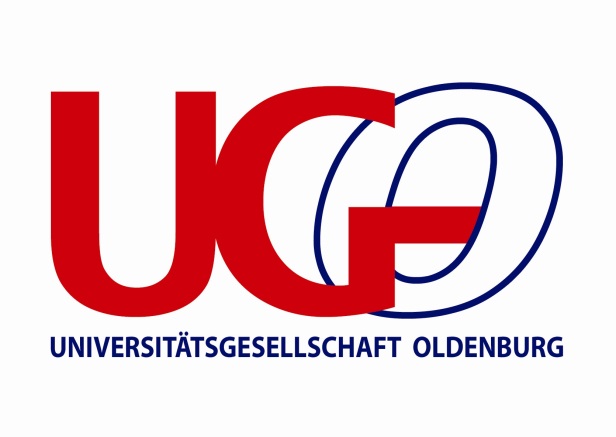 Application form for the Wolfgang-Schulenberg-ProgrammeName:...........................................................................................................................................................Street:........................................................................	Postcode: ................	place:......................................E-Mail: ...................................................................... Telephone: ……………………………………...……....Date of birth: .............................................................	sex: 		 female      male Matriculation number.: ......................................... Number of semester of doctorate .................................Already received funding: - Congress-Scholarship UGO              yes    no    if yes: when......................		               - Wolfgang Schulenberg Programme   yes    no    if yes: when......................--------------------------------------------------------------------------------------------------------------------------------------------Faculty: ...................................................................... Supervisor: ..............................................................Degree: 	Diploma:      Bachelor:      Master:      Doctorate:  Name of conference: ...................................................................................................................................Homepage of conference:............................................................................................................................City/Country:..............................................................	from................................	until: ................................Conference fee (foreign currency and Euro):...............................................................................................Topic of poster or discourse:…….................................................................................................................Author/s (in order as handed in): ..…………………………………………………………………...….……….…For this travel other financial support is granted:- Scholarship (e.g. DAAD, Erasmus)         yes    no      if yes: where .................. how much: .............€- Business trip (e.g. Uni, ForWind)             yes    no      if yes: where .................. how much: .............€- Other				               yes    no      if yes: where .................. how much: .............€--------------------------------------------------------------------------------------------------------------------------------------------Bank:............................................................................................................................................................IBAN:........................................................................................BIC: ............................................................--------------------------------------------------------------------------------------------------------------------------------------------Herewith I affirm that my data is complete and correspond to the truth.Place, Date:................................................................	Signature:..........................................................Attachments: Outline of discourse or poster Confirmation of acceptance of discourse (can be handed in later)